Mrs.Elizabeth, Mrs. Leslie, Mrs. Kelly, and Mrs. Daphne’s Weekly Buzz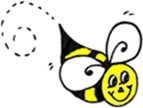 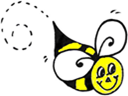 October 12 - 16, 2020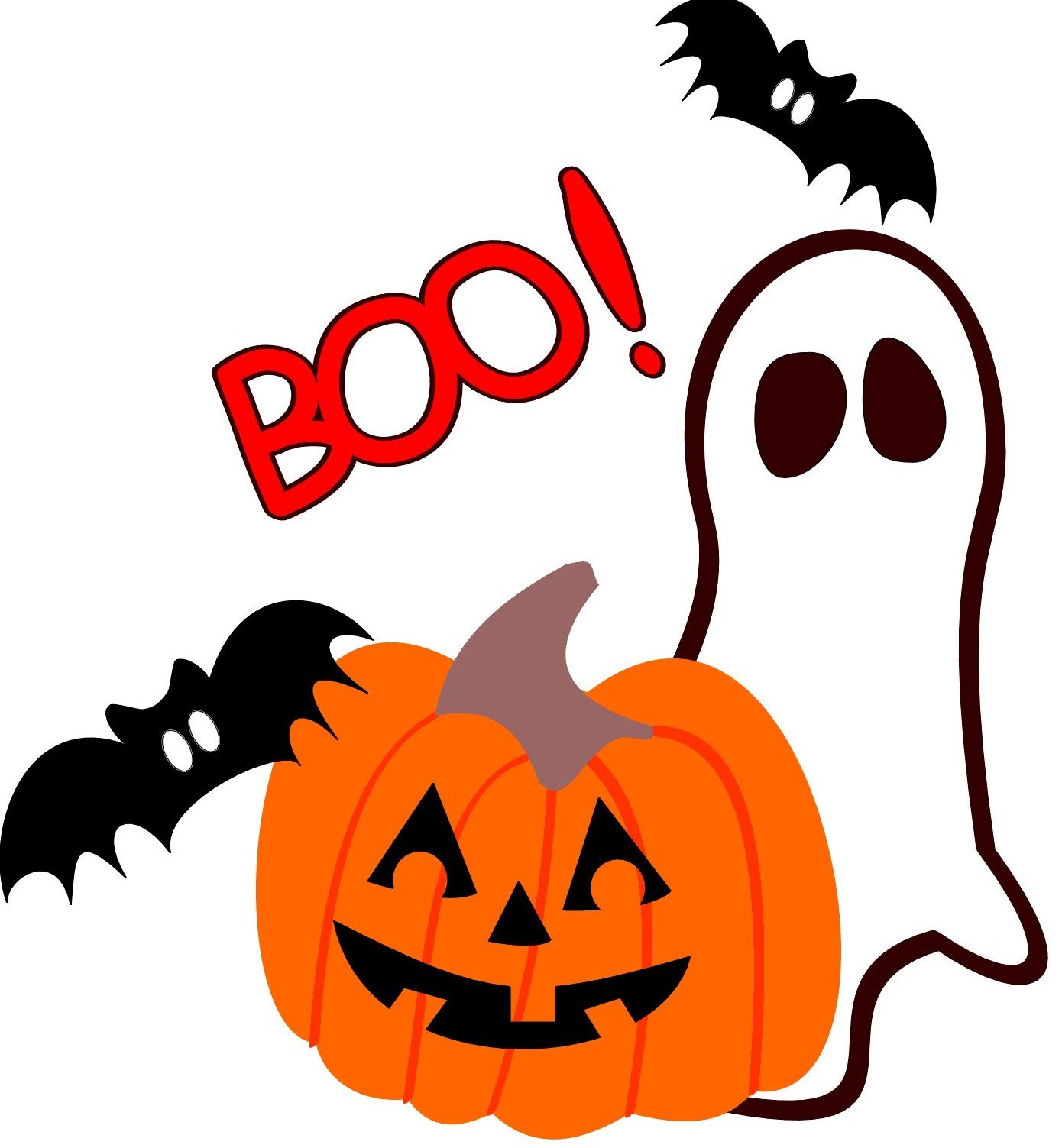 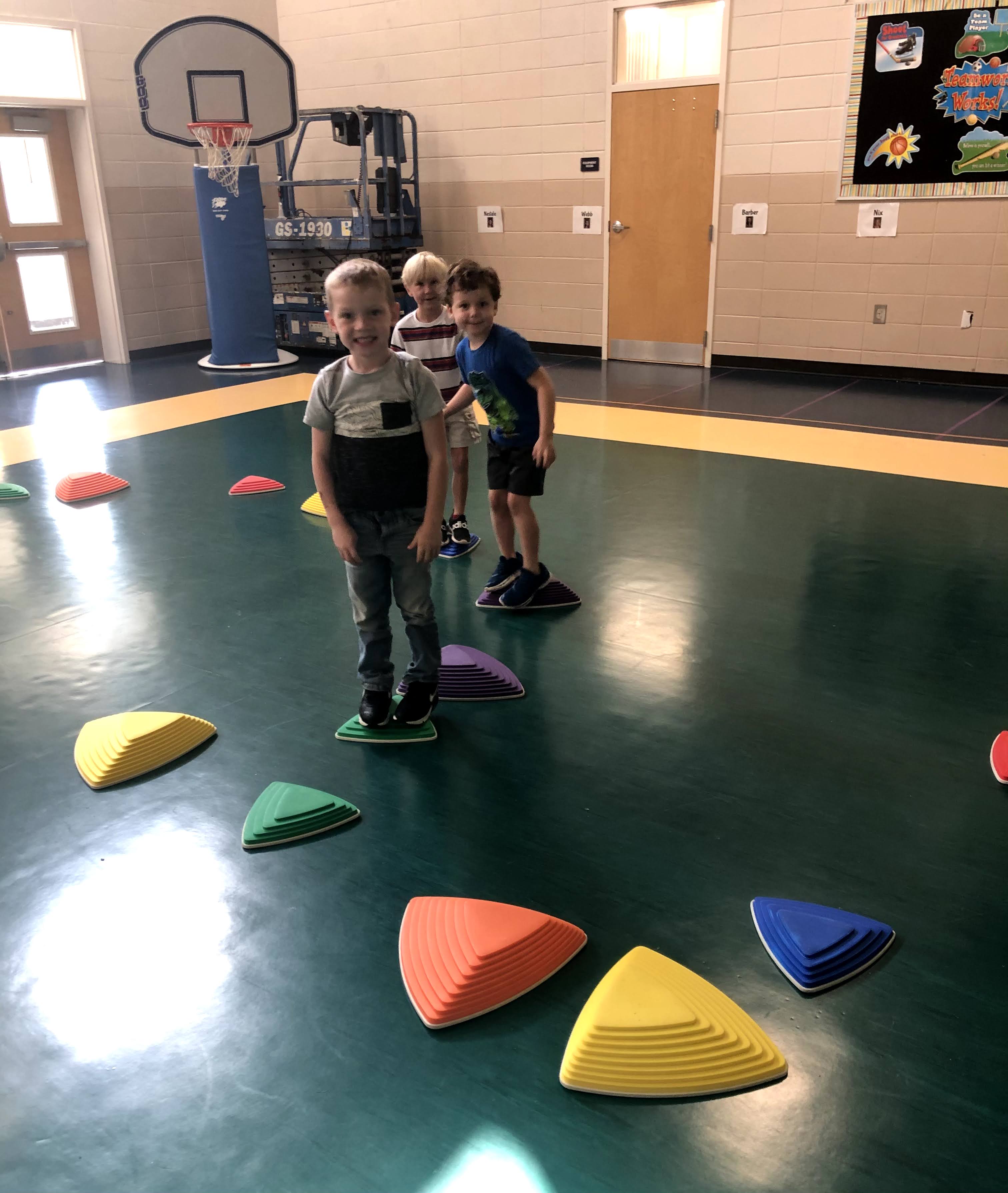 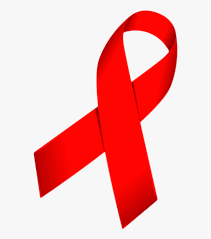 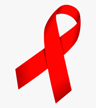 